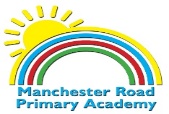 What children need to know:What children need to be able to do:  Body Parts: head, nose, teeth, hair, eye, mouth, ears, legs, feet, stomach, arm, hand.   Adjectives, big, little, fat, long, pointy Zoo Animals: tiger, elephant, bear, mouse, lion, giraffe, monkey, crocodile, penguin.  Adjectives/quantifiers: enough, too much, big, little, gentle, funny, ferociousFamily: father, mother, brother, sister, grandmother, grandfather, use of possessivePets: dog, cat, hamster, rabbit, fish, guinea pig, birdHobbies: dancing, swimming, playing football, eating out, reading, watching TV, going to the park. Numbers to 31Clothing/Weather:  cold, hot with quantifiers; shorts, trousers, jumper, skirt, hat, swimsuit, T shirtWhere is French spoken?ChristmasEasterSong – Meunier, tu dorsRecognise adjectives can change spellingsUnderstand that all nouns have a genderRecognise some letters of the alphabetParticipate in a short dramaPresent a short role-playRecite a short poem from memoryRecognise rhyming wordsCompare traditional storiesUnderstand simple rules for converting singular to pluralUse a dictionaryRead and understand a paragraphConduct a short interviewLearn how to play a French gameUse and apply phrases: I have/I haven’t, I love, I like, I don’t like, How do I say that in French?Vocabulary:ExperiencesRevision of colours from Yr 3Continued practice of vocabulary from Year 3